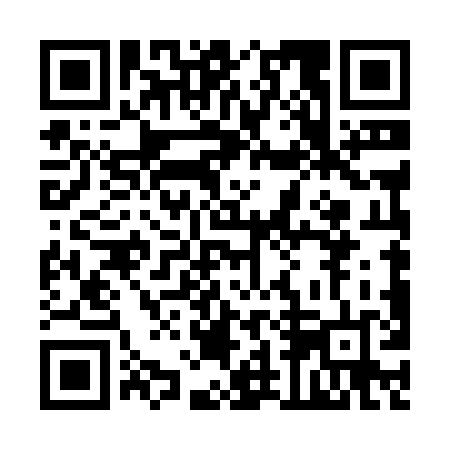 Ramadan times for Lolif, FranceMon 11 Mar 2024 - Wed 10 Apr 2024High Latitude Method: Angle Based RulePrayer Calculation Method: Islamic Organisations Union of FranceAsar Calculation Method: ShafiPrayer times provided by https://www.salahtimes.comDateDayFajrSuhurSunriseDhuhrAsrIftarMaghribIsha11Mon6:196:197:261:154:257:057:058:1312Tue6:176:177:241:154:267:077:078:1513Wed6:146:147:221:154:277:087:088:1614Thu6:126:127:201:154:287:107:108:1815Fri6:106:107:181:144:297:117:118:2016Sat6:086:087:161:144:307:137:138:2117Sun6:066:067:141:144:317:147:148:2318Mon6:046:047:121:134:327:167:168:2419Tue6:026:027:101:134:337:177:178:2620Wed5:595:597:081:134:347:197:198:2821Thu5:575:577:061:134:347:217:218:2922Fri5:555:557:031:124:357:227:228:3123Sat5:535:537:011:124:367:247:248:3224Sun5:505:506:591:124:377:257:258:3425Mon5:485:486:571:114:387:267:268:3626Tue5:465:466:551:114:397:287:288:3727Wed5:445:446:531:114:407:297:298:3928Thu5:415:416:511:104:407:317:318:4129Fri5:395:396:491:104:417:327:328:4230Sat5:375:376:471:104:427:347:348:4431Sun6:356:357:452:105:438:358:359:461Mon6:326:327:432:095:438:378:379:472Tue6:306:307:402:095:448:388:389:493Wed6:286:287:382:095:458:408:409:514Thu6:266:267:362:085:468:418:419:525Fri6:236:237:342:085:468:438:439:546Sat6:216:217:322:085:478:448:449:567Sun6:196:197:302:085:488:468:469:588Mon6:166:167:282:075:498:478:479:599Tue6:146:147:262:075:498:498:4910:0110Wed6:126:127:242:075:508:508:5010:03